16Asian Cultural Documentation Center(Centers and Academies)Asian Cultural Documentation Center(Centers and Academies)Asian Cultural Documentation Center(Centers and Academies)Asian Cultural Documentation Center(Centers and Academies)Asian Cultural Documentation Center(Centers and Academies)Logo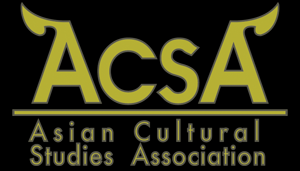 NameNameHeadHeadDr Stephen ConlonDr Stephen ConlonTypeType--------------------------------------------Year of EstablishmentYear of Establishment--------------------------------------------PublicationsAsian Journal of Literature, Culture and SocietyAsian Journal of Literature, Culture and SocietyAsian Journal of Literature, Culture and SocietyAsian Journal of Literature, Culture and SocietyActivities------------------------------------------------------------------------------------------------Main disciplinesASIAN CULTURAL STUDIES ASSOCIATION (ACSA) is an international academic society under the patronage of Assumption University of Thailand, devoted to the study of Asian arts, cultures and societies. The society aims to promote the work of international scholars on Asia-related aspects in literature, language, literary criticism, film & media, theatre & performing arts, art & design, architecture, new media, cultures & societies, gender, race & ethnicity, popular culture, martial arts, religion, philosophy, ideology, semiotics, critical theory and any other forms of cultural expression, as well as the work of Asian scholars in the broadly understood area of arts and humanities.ASIAN CULTURAL STUDIES ASSOCIATION (ACSA) is an international academic society under the patronage of Assumption University of Thailand, devoted to the study of Asian arts, cultures and societies. The society aims to promote the work of international scholars on Asia-related aspects in literature, language, literary criticism, film & media, theatre & performing arts, art & design, architecture, new media, cultures & societies, gender, race & ethnicity, popular culture, martial arts, religion, philosophy, ideology, semiotics, critical theory and any other forms of cultural expression, as well as the work of Asian scholars in the broadly understood area of arts and humanities.ASIAN CULTURAL STUDIES ASSOCIATION (ACSA) is an international academic society under the patronage of Assumption University of Thailand, devoted to the study of Asian arts, cultures and societies. The society aims to promote the work of international scholars on Asia-related aspects in literature, language, literary criticism, film & media, theatre & performing arts, art & design, architecture, new media, cultures & societies, gender, race & ethnicity, popular culture, martial arts, religion, philosophy, ideology, semiotics, critical theory and any other forms of cultural expression, as well as the work of Asian scholars in the broadly understood area of arts and humanities.ASIAN CULTURAL STUDIES ASSOCIATION (ACSA) is an international academic society under the patronage of Assumption University of Thailand, devoted to the study of Asian arts, cultures and societies. The society aims to promote the work of international scholars on Asia-related aspects in literature, language, literary criticism, film & media, theatre & performing arts, art & design, architecture, new media, cultures & societies, gender, race & ethnicity, popular culture, martial arts, religion, philosophy, ideology, semiotics, critical theory and any other forms of cultural expression, as well as the work of Asian scholars in the broadly understood area of arts and humanities.Websitehttp://www.gse.au.edu/index.php?option=com_content&view=article&id=94&Itemid=40http://www.gse.au.edu/index.php?option=com_content&view=article&id=94&Itemid=40http://www.gse.au.edu/index.php?option=com_content&view=article&id=94&Itemid=40http://www.gse.au.edu/index.php?option=com_content&view=article&id=94&Itemid=40E-mailgse@au.edugse@au.edugse@au.edugse@au.eduFax+66 (0) 2318 7159+66 (0) 2318 7159+66 (0) 2318 7159+66 (0) 2318 7159Tel+66 (0) 2300 4543 - 62 Ext. 1348+66 (0) 2300 4543 - 62 Ext. 1348+66 (0) 2300 4543 - 62 Ext. 1348+66 (0) 2300 4543 - 62 Ext. 1348AddressGraduate School of English, Assumption University, Ramkhamhaeng Rd. Soi 24, Hua Mak, 10240 Bangkok, THAILANDGraduate School of English, Assumption University, Ramkhamhaeng Rd. Soi 24, Hua Mak, 10240 Bangkok, THAILANDGraduate School of English, Assumption University, Ramkhamhaeng Rd. Soi 24, Hua Mak, 10240 Bangkok, THAILANDGraduate School of English, Assumption University, Ramkhamhaeng Rd. Soi 24, Hua Mak, 10240 Bangkok, THAILAND